«Об утверждении Порядка предоставлениясубсидий юридическим лицам и индивидуальнымпредпринимателям на возмещение части затрат, направленных на создание условий для обеспеченияуслугами торговли и бытового обслуживаниянаселения Добринского муниципального районана 2023 год»В соответствии с  подпрограммой «Развитие торговли Липецкой области на 2014 - 2016 годы и на период до 2024 года» государственной программы Липецкой области «Развитие сельского хозяйства и регулирование рынков сельскохозяйственной продукции, сырья и продовольствия Липецкой области», утвержденной постановлением администрации Липецкой области от 28.10.2013 года № 485, постановления  администрации Добринского муниципального района от 26.10.2018 г. № 846 «Об утверждении муниципальной программы «Создание условий для развития экономики Добринского муниципального района на 2019-2024 годы», решением Совета депутатов Добринского муниципального района о районном бюджете на соответствующий финансовый год и плановый период, руководствуясь Уставом Добринского муниципального района, администрация муниципального районаПОСТАНОВЛЯЕТ:  1.Утвердить Порядок предоставления субсидий юридическим лицам и индивидуальным предпринимателям на возмещение части затрат, направленных на создание условий для обеспечения услугами торговли и бытового обслуживания населения Добринского муниципального района на 2023 год (приложение №1).2. Опубликовать настоящее постановление в районной газете «Добринские вести» и разместить на официальном сайте администрации муниципального района в сети Интернет. 3.Контроль за исполнением настоящего постановления возложить на заместителя главы администрации муниципального района - председателя комитета экономики и инвестиционной деятельности Демидову Г.М.Глава администрации Добринскогомуниципального района 		                                                 	А.Н.  ПасынковФомина Ольга Леонидовна2-15-46Вносит: Комитет экономики иинвестиционной деятельности                                                              Г. М. Демидова Согласовано:Управление финансов администрации  муниципального района                                                                             О. А. БыковаЮридический отдел                                                                                Н. А. ГавриловПриложение №1к  проекту постановления  администрации Добринского муниципального района от  ______________  №  ____________ПОРЯДОКпредоставления субсидий юридическим лицам и индивидуальным предпринимателям на возмещение части затрат, направленных на создание условий для обеспечения услугами торговли и бытового обслуживания населения Добринского муниципального района на 2023 год.1. Общие положения.1. Настоящий Порядок предоставления субсидий юридическим лицам и индивидуальным предпринимателям на возмещение части затрат, направленных на создание условий для обеспечения услугами торговли и бытового обслуживания населения Добринского муниципального района на 2023 год (далее - Порядок) разработан в соответствии с пп. 18 п. 1 ст. 15 Федерального закона от 06.10.2003 N 131-ФЗ "Об общих принципах организации местного самоуправления в Российской Федерации", со статьей 78 "Бюджетного кодекса Российской Федерации" от 31.07.1998 N 145-ФЗ, руководствуясь постановлением Правительства Российской Федерации от 18.09.2020 N 1492 "Об общих требованиях к нормативным правовым актам, муниципальным правовым актам, регулирующим предоставление субсидий, в том числе грантов в форме субсидий, юридическим лицам, индивидуальным предпринимателям, а также физическим лицам - производителям товаров, работ, услуг, и о признании утратившими силу некоторых актов Правительства Российской Федерации и отдельных положений некоторых актов Правительства Российской Федерации", в целях реализации мероприятий, предусмотренных подпрограммой "Развитие торговли Липецкой области на 2014 - 2016 годы и на период до 2024 года" государственной программы Липецкой области "Развитие сельского хозяйства и регулирование рынков сельскохозяйственной продукции, сырья и продовольствия Липецкой области", утвержденной постановлением администрации Липецкой области от 28 октября 2013 года N 485 (далее - государственная Программа), подпрограммой  ««Развитие потребительского рынка Добринского муниципального района» муниципальной  программы  «Создание условий для развития экономики Добринского муниципального района на 2019-2024 годы», утвержденной постановлением  администрации Добринского муниципального района от 26.10.2018 г. № 846  (далее – Программа)  и устанавливает:- общие положения по предоставлению субсидий юридическим лицам и индивидуальным предпринимателям на возмещение части затрат, направленных на создание условий для обеспечения услугами торговли и бытового обслуживания населения Добринского муниципального района на 2023 год (далее - Субсидия);- порядок проведения отбора получателей субсидий для предоставления субсидий (далее - отбор);       - условия и порядок предоставления Субсидии;       - требований к отчетности;       - требования по осуществлению контроля за соблюдением условий, целей и        порядка предоставления Субсидии и ответственности за их нарушение.2.  В настоящем Порядке используются следующие понятия и термины:- отбор - процедура проверки заявителя на соответствие установленным требованиям;- заявитель - юридическое лицо или индивидуальный предприниматель, зарегистрированные в соответствии с законодательством Российской Федерации и осуществляющие деятельность на территории Добринского муниципального района, которые формируют и подают заявку на участие в отборе;- заявка - пакет документов, предоставляемый заявителем для участия в отборе;- участник отбора(претендент) - заявитель, допущенный к участию в отборе;- получатель субсидии - участник отбора, определенный по итогам проведенного отбора на получение субсидии;- комиссия - группа специалистов, которая принимает, регистрирует, рассматривает заявки и определяет получателей субсидии;- главный распорядитель бюджетных средств - Администрация Добринского муниципального района, до которой в соответствии с бюджетным законодательством Российской Федерации как получателя бюджетных средств доведены в установленном порядке лимиты бюджетных обязательств на предоставление субсидий на соответствующий финансовый год и плановый период;- договор - письменный документ о предоставлении субсидии между победителем отбора и главным распорядителем бюджетных средств, определяющий права и обязанности сторон, возникающие в связи с предоставлением субсидии3. Целью предоставления субсидии является создание условий для обеспечения услугами торговли и бытового обслуживания населения Добринского муниципального района путем предоставления субсидии на возмещение части затрат, связанных с осуществлением торгового и бытового обслуживания населения в сельских населенных пунктах района.       3.1. Субсидия носит целевой характер и не может быть использована на иные цели.       4. Субсидии предоставляются главным распорядителем бюджетных средств - администрацией Добринского муниципального района. Субсидия предоставляется из бюджета Добринского муниципального района за счет средств бюджета Липецкой области и собственных средств районного бюджета на основании решения Совета депутатов Добринского муниципального района Липецкой области о местном бюджете на очередной финансовый год и плановый период в пределах утвержденных лимитов бюджетных обязательств. Уровень софинансирования бюджетом Липецкой области расходного обязательства муниципального образования на очередной финансовый год и плановый период устанавливается распоряжением администрации Липецкой области.5. Субсидии предоставляются в целях возмещения части затрат Получателей субсидий, осуществляющих торговое и бытовое обслуживание в сельских населенных пунктах района (за исключением административного центра Добринского муниципального района (далее – административного центра муниципального района)), направленных на:5.1  Приобретение автомобильного топлива по фактическим ценам, но не выше средней цены, сложившейся в отчетном периоде на территории области, по данным территориального органа Федеральной службы государственной статистики по Липецкой области, для:- организации развозной торговли в сельских населенных пунктах, не имеющих стационарных торговых объектов и (или) имеющих стационарные торговые объекты, в которых радиус пешеходной доступности до стационарного торгового объекта превышает 2 километра;- сбора и доставки заказов сельского населения при оказании бытовых услуг;5.2. Приобретение в текущем году грузового специализированного автотранспорта, не находившегося в эксплуатации, - автолавок (автомобилей, оборудованных для организации развозной торговли с них), автофургонов (автомобилей, предназначенных для перевозки принятых от населения заказов на бытовые услуги и доставки выездных бригад (далее - специализированный автотранспорт);5.3. Оплату холодной воды, горячей воды, электрической энергии, тепловой энергии, газа и отведения сточных вод помещений стационарных торговых объектов, расположенных в сельских населенных пунктах с численностью проживающего населения не более 300 человек (далее - коммунальные услуги).6. Результат предоставления субсидии:1) повышение качества и комфортности жизни населения посредством создания условий для полного удовлетворения спроса населения на потребительские товары и услуги в широком ассортименте по доступным ценам в пределах территориальной доступности, повышение оперативности и качества торгового сервиса;2) создание благоприятных условий для развития субъектов торговой деятельности и бытового обслуживания района.Значение результатов предоставления субсидии устанавливаются в соглашениях.7. Субсидии на возмещение части затрат, связанных с приобретением автомобильного топлива, предоставляются Получателям субсидий по результатам отбора Получателей субсидий, проводимого главным распорядителем бюджетных средств.2. Порядок проведения отбора получателей субсидий для предоставления субсидий.8. Отбор получателей субсидий на возмещение части затрат, связанных с приобретением автомобильного топлива, проводится способом запроса предложений, формируемых заявителями в заявках на участие в отборе которые направляются главному распорядителю бюджетных средств. 9. Целью проведения отбора является определение Получателей субсидии в рамках реализации мероприятия «Поддержка юридических лиц и индивидуальных предпринимателей, осуществляющих торговое и бытовое обслуживание в сельских населенных пунктах» подпрограммы «Развитие потребительского рынка Добринского муниципального района» муниципальной программы «Создание условий для развития экономики Добринского муниципального района на 2019-2024годы», утвержденной постановлением администрации Добринского муниципального района от 26.10.2018 года №846.10. Критериями отбора являются:10.1. При организации развозной торговли в населенных пунктах, не имеющих стационарных торговых объектов, и (или) имеющих стационарные торговые объекты, в которых радиус пешеходной доступности до стационарного торгового объекта превышает 2 километра:- периодичность обслуживания населенных пунктов;-минимальный  размер средней торговой надбавки на обязательный перечень продовольственных товаров при организации развозной торговли; 	- количество  населенных пунктов, в которых участник намеревается осуществлять продажу товаров.10.2. При сборе и доставке заказов сельского населения при оказании бытовых услуг (кроме районного центра):- периодичность обслуживания населенных пунктов;- минимальные сроки исполнения заказов на обязательный перечень бытовых услуг.11. Один участник отбора может направить только одну заявку по каждому направлению. Прием заявок осуществляется в течение 30 календарных дней, следующих за днем  опубликования Объявления.   12. Отбор и рассмотрение заявок осуществляется комиссией по проведению отбора получателей субсидий и предоставлению субсидий на возмещение части затрат, связанных с приобретением автомобильного топлива для доставки товаров и заказов сельскому населению (кроме районного центра), утвержденной постановлением администрации Добринского муниципального района (далее - Комиссия). Решения Комиссии оформляются протоколом. Администрация муниципального района обеспечивает опубликование в средствах массовой информации и на официальном сайте администрации Добринского муниципального района: www.admdobrinka.ru объявление о проведении отбора Получателей субсидии в срок не менее трех календарных дней до начала приема заявок на участие в отборе.      13.Объявление о проведении отбора должно содержать следующие сведения: - сроков проведения отбора;- даты начала подачи или окончания приема заявок, которая не может быть ранее 30-го календарного дня, следующего за днем размещения объявления о проведении отбора;- наименования, места нахождения, почтового адреса, адреса электронной почты главного распорядителя как получателя бюджетных средств;- результатов предоставления субсидии;- доменного имени, и (или) сетевого адреса, и (или) указателей страниц сайта в информационно-телекоммуникационной сети "Интернет", на котором обеспечивается проведение отбора;- требований к участникам отбора и перечня документов, представляемых участниками отбора, для подтверждения их соответствия указанным требованиям;- порядок подачи заявок участниками отбора и требований, предъявляемых к форме и содержанию заявок, подаваемых участниками отбора;- порядок отзыва заявок участников отбора, порядок возврата заявок участников отбора (в случае наличия оснований для возврата заявок участников отбора), порядка внесения изменений в заявки участников отбора;- правила рассмотрения и оценки заявок участников отбора;- порядка предоставления участникам отбора разъяснений положений Объявления о проведении отбора, даты начала и окончания срока такого предоставления; - срока, в течение которого победитель (победители) отбора должен подписать договор о предоставлении Субсидии (далее - Договор)- условия признания победителя (победителей) отбора уклонившимся от заключения Договора;- даты размещения результатов отбора на едином портале или на официальном сайте главного распорядителя как получателя бюджетных средств в информационно-телекоммуникационной сети "Интернет", которая не может быть позднее 14-го календарного дня, следующего за днем определения победителя отбора.- сроки размещения информации о победителе отбора с указанием:- дата, время и место проведения рассмотрения заявок;- информация об участниках отбора, заявки которых были рассмотрены;- информация об участниках отбора, заявки которых были отклонены, с указанием причин их отклонения, в том числе положений объявления о проведении отбора, которым не соответствуют такие заявки;- наименование получателя (получателей) субсидии, с которым заключается договор(соглашение);- иной информации, определенной правовым актом.  14. Для участия в отборе на цели, предусмотренные пп. 5.1 п.5 настоящего Порядка хозяйствующие субъекты, отвечающие критериям отбора, установленным п. 10 настоящего Порядка (далее - Претенденты), в сроки, указанные в объявлении о проведении отбора представляют главному распорядителю бюджетных средств заявку на участие в отборе (приложение 1 к настоящему Порядку) с приложением следующих документов:	- анкету участника отбора (приложение 2);- копии учредительных документов (для юр. лиц) либо документа о регистрации в налоговом органе (для индивидуальных предпринимателей);- сведения о квалификационных, организационных и технических возможностях участника отбора (приложение 3);- справку о среднемесячной заработной плате участника отбора за последний квартал;- справку об отсутствии просроченной задолженности по заработной плате перед персоналом  на 1 число месяца, в котором проводится отбор;  -    копии технических паспортов на автотранспортные средства и (или) копии договоров на аренду или оказание транспортных услуг; - согласие получателя субсидии на осуществление в отношении них проверки главным распорядителем как получателем бюджетных средств и органом муниципального финансового контроля за соблюдением условий, целей и порядка предоставления субсидии;-согласие на публикацию (размещение) в информационно-телекоммуникационной сети "Интернет" информации об участнике отбора, о подаваемом участником отбора предложении (заявке), иной информации об участнике отбора, связанной с соответствующим отбором, а также согласие на обработку персональных данных (для физического лица).14.1. По возмещению части затрат, связанных с приобретением автомобильного топлива:- список сельских населенных пунктов, в которых участник отбора намерен осуществлять торговое и (или) бытовое обслуживание;- маршруты организации развозной торговли в сельских населенных пунктах, не имеющих стационарные торговые объекты, и (или) имеющих стационарные торговые объекты, в которых  радиус пешеходной доступности до стационарного торгового объекта превышает 2 километра; маршруты сбора и доставки заказов сельского населения при оказании бытовых услуг; - обязательные перечни продовольственных товаров и бытовых услуг (приложения 4,5);- копии договоров или проектов договоров на оказание бытовых услуг (в случае  не предоставления этих услуг участником отбора).       15.  Администрация района в течение 7 дней с последнего дня приема заявок в рамках межведомственного взаимодействия запрашивает следующие документы:- выписку из единого государственного реестра юридических лиц (для юридических лиц);- выписку из единого государственного реестра индивидуальных предпринимателей;- подтверждение налогового органа об отсутствии неисполненной обязанности по уплате налогов, сборов, страховых взносов, пеней, штрафов, процентов, подлежащих уплате в соответствии с законодательством Российской Федерации о налогах и сборах;- информацию, подтверждающую факт того, что юридические лица не находятся в процессе реорганизации (за исключением реорганизации в форме присоединения к юридическому лицу, являющемуся участником отбора, другого юридического лица), ликвидации, в отношении них не введена процедура банкротства, деятельность участника отбора не приостановлена в порядке, предусмотренном законодательством Российской Федерации, а участники отбора - индивидуальные предприниматели не должны прекратить деятельность в качестве индивидуального предпринимателя;-информацию об  отсутствии в реестре дисквалифицированных лиц сведений о дисквалифицированных руководителе, членах коллегиального исполнительного органа, лице, исполняющем функции единоличного исполнительного органа, или главном бухгалтере участника отбора, являющегося юридическим лицом, об индивидуальном предпринимателе и о физическом лице - производителе товаров, работ, услуг, являющихся участниками отбора;- участники отбора не должны являться иностранными юридическими лицами, а также российскими юридическими лицами, в уставном (складочном) капитале которых доля участия иностранных юридических лиц, местом регистрации которых является государство или территория, включенные в утвержденный Министерством финансов Российской Федерации перечень государств и территорий, предоставляющих льготный налоговый режим налогообложения и (или) не предусматривающих раскрытия и предоставления информации при проведении финансовых операций (офшорные зоны), в совокупности превышает 50 процентов.Подтверждение финансового органа факта неполучения средств из бюджета Добринского муниципального района Липецкой области на основании иных нормативных правовых актов Российской Федерации (нормативных правовых актов субъекта Российской Федерации, муниципальных правовых актов) на цели, установленные настоящим Порядком.Подтверждение финансового органа об отсутствии просроченной задолженности по возврату в районной бюджет субсидий, а также иной просроченной (неурегулированной) задолженности по денежным обязательствам перед районным бюджетом.         Претендент вправе представить указанные в настоящем подпункте документы по собственной инициативе.       16. При предоставлении документов, указанных в п. 14, п.15 настоящего Порядка Претендент предъявляет документ, удостоверяющий его личность; в случае представления указанных документов представителем Претендента – последний должен предъявить документы, удостоверяющие его личность и полномочия на совершение указанных действий, оформленный в соответствии с действующим законодательством.      17.Участники отбора на дату подачи документов главному распорядителю средств районного бюджета для получения субсидий должны соответствовать следующим требованиям:1) -  у участника отбора, получателя субсидии, должна отсутствовать задолженность по заработной плате (в случае, если деятельность уже ведется);- у участника отбора, получателя субсидии должна отсутствовать неисполненная обязанность по уплате налогов, сборов, страховых взносов, пеней, штрафов, процентов, подлежащих уплате в соответствии с законодательством Российской Федерации о налогах и сборах; - у участника отбора, получателя субсидии должна отсутствовать просроченная задолженность по возврату в районной бюджет, субсидий, грантов в форме субсидий, бюджетных инвестиций, а также иная просроченная (неурегулированная) задолженность по денежным обязательствам перед районным бюджетом;- участники отбора, получатели субсидии  - юридические лица, не должны находиться в процессе реорганизации (за исключением реорганизации в форме присоединения к юридическому лицу, являющемуся участником отбора, другого юридического лица), ликвидации, в отношении них не введена процедура банкротства, деятельность участника отбора не приостановлена в порядке, предусмотренном законодательством Российской Федерации, а участники отбора, получатели субсидии - индивидуальные предприниматели не должны прекратить деятельность в качестве индивидуального предпринимателя;- в реестре дисквалифицированных лиц отсутствуют сведения о дисквалифицированных руководителе, членах коллегиального исполнительного органа, лице, исполняющем функции единоличного исполнительного органа, или главном бухгалтере участника отбора, получателя субсидии, являющегося юридическим лицом, об индивидуальном предпринимателе и о физическом лице - производителе товаров, работ, услуг, являющихся участниками отбора, получателями субсидии;- участники отбора не должны являться иностранными юридическими лицами, а также российскими юридическими лицами, в уставном (складочном) капитале которых доля участия иностранных юридических лиц, местом регистрации которых является государство или территория, включенные в утверждаемый Министерством финансов Российской Федерации перечень государств и территорий, предоставляющих льготный налоговый режим налогообложения и (или) не предусматривающих раскрытия и предоставления информации при проведении финансовых операций (офшорные зоны) в отношении таких юридических лиц, в совокупности превышает 50 процентов;- участники отбора, получатели субсидии не должны получать средства из районного бюджета на основании иных нормативных правовых актов Добринского муниципального района на цели, установленные нормативным правовым актом о предоставлении субсидии;         - согласие получателя субсидии на осуществление в отношении них проверки главным распорядителем как получателем бюджетных средств и органом муниципального финансового контроля за соблюдением условий, целей и порядка предоставления субсидии;        - согласие на публикацию (размещение) в информационно-телекоммуникационной сети "Интернет" информации об участнике отбора иной информации об участнике отбора, связанной с соответствующим отбором;       - согласие на обработку персональных данных (для физического лица).2)требования к участникам отбора, включающие:-наличие опыта не менее 1 года;-наличие кадрового состава для юридических лиц;-наличие материально-технической базы.18. Претендент представляет лично, либо направляет посредством почтового отправления в администрацию Добринского муниципального района Липецкой области в срок и по форме, установленные п. 14 настоящего Порядка, заявку на участие в отборе с приложением документов. Заявка должна быть представлена в запечатанном конверте с сопроводительным письмом и описью документов внутри конверта. Каждый конверт нумеруется согласно регистрации в журнале поступления документов на участие в отборе.Ответственность за своевременность и полноту подачи заявки и документов, их достоверность и соответствие требованиям несут представившие их участники отбора  на получение субсидий.19. Регистрация представленных Претендентами документов осуществляется в день их поступления ответственным за прием документов должностным лицом главного распорядителя бюджетных средств и направляется в  Комиссию.         20. Основанием для возврата заявки участнику отбора является отзыв заявки на участие в отборе участником отбора. 20.1. Участник отбора имеет право отозвать представленную заявку на участие в отборе в срок, не превышающий срок представления заявок Претендентами, установленный п. 14 настоящего Порядка.20.2. Заявление об отзыве заявки на участие в отборе (далее - Отзыв) должно быть выражено письменно в свободной форме, представлено лично Претендентом (его представителем) либо направлено посредством почтового отправления. При представлении Отзыва Претендент предъявляет документ, удостоверяющий его личность; в случае представления Отзыва представителем Претендента – последний должен предъявить документы, удостоверяющие его личность и полномочия на совершение указанных действий, оформленные в соответствии с действующим законодательством.20.3. В заявлении об отзыве заявки указывается способ возврата Претенденту заявки и документов (лично либо посредством почтового отправления). В случае, если в заявлении об отзыве заявки способ возврата не указан – главным распорядителем бюджетных средств в срок не более 5 рабочих дней с даты поступления Отзыва заявка и документы направляются посредством почтового отправления с уведомлением о вручении Претенденту.  21. Внесение изменений Претендентами в заявки на участие в отборе, поступившие главному распорядителю бюджетных средств, производится путем Отзыва Претендентом заявки в соответствии с п. 20 настоящего порядка и последующей подачей заявки с внесенными в нее изменениями в соответствии с требованиями настоящего Порядка.22. Комиссия в течение 10 (десяти) календарных дней со дня, следующего за днем окончания срока приема заявок, рассматривает документы, представленные участниками отбора, проводит их проверку на соответствие требованиям, установленным п. 14, п. 15  и п. 17  настоящего Порядка, осуществляет отбор Претендентов по критериям, установленным в п. 10 настоящего Порядка и определяет победителей отбора.Победителем отбора (лицом, которому предоставляется субсидия) признается участник, предложивший лучшие условия по критериям отбора, которыми являются:- для количества населенных пунктов, в которых участник намеревается осуществлять продажу товаров, - наибольшее значение;- для периодичности обслуживания населенных пунктов – наибольшее значение;- для торговой надбавки на обязательный перечень товаров народного потребления - наименьшее значение;	- для торговой надбавки на обязательный перечень продовольственных товаров при организации развозной торговли - наименьшее значение;	- для сроков исполнения заказов на обязательный перечень бытовых услуг - наименьшее значение.В случае если для участия в отборе подана только одна заявка, победителем отбора признается Претендент, представивший указанную заявку.23. В течение 13 (тринадцать) календарных дней со дня, следующего за днем окончания срока приема заявок:23.1. Комиссия:1) оформляет результаты отбора получателей субсидий актом о рассмотрении документов в форме протокола, в котором указывает:- дата, время и место проведения рассмотрения заявок,- информация об участниках отбора, заявки которых были рассмотрены,- информация об участниках отбора, заявки которых были отклонены, с указанием причин их отклонения; информация о претендентах, которым отказано в предоставлении Субсидии, с указанием причин отказа, - наименование победителя (победителей) отбора на предоставление субсидии, с которым заключается договор на предоставление субсидии и размер предоставляемой ему Субсидии.2)  комитет экономики и инвестиционной деятельности (далее - Комитет) готовит проект распоряжения администрации Добринского муниципального района Липецкой области о результатах отбора Получателей субсидии (далее – распоряжение о результатах отбора) с отражением в нем следующей информации:- перечень претендентов – Получателей субсидии,- перечень Претендентов, заявки которых отклонены на стадии рассмотрения и оценки, с указанием причин отклонения, -перечень претендентов, которым отказано в предоставлении Субсидии.23.2. Главный распорядитель бюджетных средств утверждает проект распоряжения о результатах отбора получателей субсидий, указанный в п.п. 23.1 п.23 настоящего Порядка, в соответствии с действующим законодательством.23.3. Ответственное должностное лицо:- направляет Получателям  субсидии уведомление способом, указанным в заявке, о необходимости заключения договора о предоставлении Субсидии в сроки, установленные п. 26 настоящего Порядка;   - направляет Претендентам уведомления об отклонении заявок с указанием причин их отклонения посредством заказного письма с уведомлением или другим способом, позволяющим подтвердить факт получения.	24. Главный распорядитель не позднее 14-го календарного дня, следующего за днем определения победителя отбора размещает информацию о результатах отбора на официальном сайте Администрации Добринского муниципального района -  www.admdobrinka.ru включая следующие сведения: -дата, время и место проведения рассмотрения заявок;-информация об участниках отбора, заявки  которых были рассмотрены;                  -информация об участниках отбора, заявки которых были отклонены, с указанием причин их отклонения, в том числе положений объявления о проведении отбора, которым не соответствуют такие заявки;-наименование получателя (получателей) субсидии, с которым заключается договор (соглашение).25. Основания для отклонения заявок участников отбора на стадии рассмотрения и оценки заявок:1) несоответствие участника отбора требованиям, установленным в п.17 настоящего Порядка;2) несоответствие представленных участником отбора заявок и документов (предоставление которых Претендентом является обязательным в соответствии с п. 14, п.15 настоящего Порядка) требованиям к заявкам участников отбора, установленным в объявлении о проведении отбора;3) недостоверность представленной участником отбора информации, в том числе информации о месте нахождения и адресе;4) подача участником отбора заявки после даты и (или) времени, определенных для подачи заявок.Решение Комиссии об отклонении заявки на участие в отборе может быть обжаловано участником отбора в порядке, предусмотренном законодательством Российской Федерации.       26. По результатам отбора с победителем отбора заключается договор на предоставление субсидий в срок не более 3 (трех) календарных дней со дня, следующего за днем получения уведомления о необходимости заключения договора о предоставлении Субсидии.        В случае, если победитель отбора в вышеуказанный срок, не заключит договор, то он является уклонившимся от заключения договора и утрачивает право на получение Субсидии.        В случае, если уклонившийся от заключения договора победитель отбора, документально подтвердит невозможность его заключения в установленный настоящим пунктом срок наличием форс - мажорных обстоятельств, с ним подлежит заключение договора на получение Субсидии в срок не более 2 (двух) календарных дней со дня представления подтверждающих документов.3. Условия и порядок предоставления субсидии.Субсидия предоставляется хозяйствующим субъектам, признанным в установленном порядке победителями в отборе получателей субсидий.         27. Для получения субсидий Получатели субсидии подают главному распорядителю бюджетных средств в следующие сроки: за период с 1 января по 31 марта 2023 года – не позднее 10 апреля 2023 года, с 1 апреля по 30 июня 2023 года – не позднее 10 июля 2023 года, с 1 июля по 30 сентября 2023 года – не позднее 10 октября 2023 года, с 1 октября по 15 декабря 2023 года – не позднее 19 декабря 2023 года заявку на предоставление субсидий.28. Для формирования предложений о предоставлении субсидий на возмещение части затрат, Получатели субсидии представляют главному распорядителю бюджетных средств по направлениям субсидирования, указанным в пункте 5 настоящего Порядка следующие документы:28.1 На возмещение части затрат, связанных с приобретением автомобильного топлива: - заявка о предоставлении субсидии с указанием полного наименования предприятия (организации) или индивидуального предпринимателя (ФИО), банковских реквизитов, юридического и фактического адресов, контактных телефонов (приложение 6);- маршруты завоза товаров народного потребления в населенные пункты, не имеющие стационарной сети, и (или) имеющих стационарные предприятия, в которых  радиус пешеходной доступности до стационарного предприятия превышает 2 километра, - маршруты сбора и доставки заказов сельского населения при оказании бытовых услуг;- справку о приобретении автомобильного топлива или документы, подтверждающие его приобретение;-  справку о нормах расхода автомобильного топлива;- приказ руководителя предприятия о применяемых нормах автомобильного топлива в зимний и летний периоды;- справки, заверенные главами сельских поселений и ответственными лицами, об осуществлении торгового или бытового обслуживания сельского населения;- справка о среднемесячной заработной плате получателей субсидий за текущий период;           - справку об отсутствии просроченной задолженности по заработной плате перед персоналом;           -   копии технических паспортов на автотранспортные средства и (или) копии договоров на аренду или оказание транспортных услуг;- справку о возмещении части затрат, направленных на приобретение автомобильного топлива (приложение 7).      Возмещению подлежит часть затрат, произведенных юридическими лицами и индивидуальными предпринимателями на приобретение автомобильного топлива по фактическим ценам, но не выше средней цены, сложившейся в отчетном периоде на территории области, по данным территориального органа Федеральной службы государственной статистики по Липецкой области: - при осуществлении развозной торговли в сельских населенных пунктах, не имеющих стационарных торговых объектов и (или) имеющих стационарные торговые объекты, в которых радиус пешеходной доступности до стационарного торгового объекта превышает 2 километра; сборе и доставке заказов сельского населения при оказании бытовых услуг, за счет средств: - не более 100 % областного бюджета  и бюджета муниципального образования.28.2 на возмещение части затрат направленных на приобретение специализированного автотранспорта:- заявку согласно приложению 8 настоящего Порядка;- анкету согласно приложению 2 настоящего Порядка;- копии учредительных документов (для юридических лиц) либо документ о регистрации в налоговом органе (для индивидуальных предпринимателей);- сведения о квалификационных, организационных и технических возможностях хозяйствующего субъекта согласно приложению 3 настоящего Порядка;		- копии договоров купли-продажи (поставки) специализированного автотранспорта; - копии счетов-фактур, подтверждающих приобретение специализированного автотранспорта;- копии платежных документов, подтверждающих оплату специализированного автотранспорта.- маршруты доставки товаров народного потребления, в которых осуществляется приобретенным автомобилем развозная торговля или сбор и доставка заказов сельского населения при оказании бытовых услуг;- реестр путевых листов, подтверждающих обслуживание сельских населенных пунктов, не имеющих стационарной сети, и (или) имеющих стационарные предприятия, в которых  радиус пешеходной доступности до стационарного предприятия превышает 2 километра согласно приложению 9 настоящего Порядка;- справки, заверенные главами сельских поселений и ответственными лицами, об осуществлении развозной торговли в сельских населенных пунктах, не имеющих стационарной торговой сети, и (или) имеющих стационарные предприятия, в которых  радиус пешеходной доступности до стационарного предприятия превышает 2 километра приложение 10; -сбор и доставка заказов сельского населения при оказании бытовых услуг;    -справку о среднемесячной заработной плате получателей субсидий за текущий период;- справку о возмещении части затрат согласно  приложению 11 настоящего Порядка.Возмещению подлежит часть затрат направленных на приобретение специализированного автотранспорта  в 2023году:- собственных затрат хозяйствующего субъекта – не менее  20%;        - не более 80 % областного бюджета  и бюджета муниципального образования.          В случае отчуждения и (или) нецелевого использования специализированного автомобиля, за который возмещена часть затрат юридическому лицу или индивидуальному предпринимателю в рамках  данного Порядка, в течение 5 лет с момента получения субсидий, субсидии подлежат возврату в соответствии с действующим законодательством РФ.28.3 На возмещение части затрат, направленных на оплату холодной воды, горячей воды, электрической энергии, тепловой энергии, газа и отведения сточных вод помещений стационарных торговых объектов, расположенных в сельских населенных пунктах с численностью проживающего населения не более 300 человек (далее - коммунальные услуги):- заявку согласно приложению 12 к настоящему Порядку;- анкету согласно приложению 2 к настоящему Порядку;- копии учредительных документов (для юридических лиц) либо документ о регистрации в налоговом органе (для индивидуальных предпринимателей с видом деятельности розничная торговля);- справки, заверенные главами сельских поселений, о численности населения, в котором расположен стационарный торговый объект;- перечень населенных пунктов с численностью проживающего населения менее 300 человек, имеющих стационарные торговые объекты;- копии договоров с ресурсоснабжающими организациями на оказание коммунальных услуг в стационарных торговых объектах;- копии платежных поручений (платежных документов), подтверждающих оплату коммунальных услуг стационарных торговых объектов;- копии бухгалтерских документов, подтверждающих поставку коммунальных услуг стационарных торговых объектов;- копию документа, подтверждающего право собственности, или копию договора аренды либо документа, подтверждающего иное право пользования на объекты торговли сельского населения;- справку о среднемесячной заработной плате получателей субсидий за текущий период;- справку об отсутствии просроченной задолженности по заработной плате перед персоналом;- справку-расчет о возмещении части затрат по направлению, предусмотренному пп. 28.3 настоящего Порядка (приложение 13, приложение 14).Критериями отбора юридических лиц и индивидуальных предпринимателей являются:- для торговых предприятий - наличие действующих стационарных торговых объектов в населенных пунктах с численностью не более 300 человек;- стационарные торговые объекты должны быть оснащены индивидуальными приборами учета потребления коммунальных услуг и энергосберегающими лампами.Возмещению подлежит часть затрат, направленных на оплату холодной воды, горячей воды, электрической энергии, тепловой энергии, газа и отведения сточных вод помещений стационарных торговых объектов:- собственных затрат хозяйствующего субъекта - не менее 50%;- не более 50% областного бюджета и бюджета муниципального образования.      Помимо документов, указанных в пункте 28 настоящего Порядка, главный распорядитель бюджетных средств районного бюджета в течение семи дней с последнего дня приема заявок в рамках межведомственного взаимодействия запрашивает следующие документы:- выписку из единого государственного реестра юридических лиц (для юридических лиц);- выписку из единого государственного реестра индивидуальных предпринимателей;- подтверждение налогового органа об отсутствии неисполненной обязанности по уплате налогов, сборов, страховых взносов, пеней, штрафов, процентов, подлежащих уплате в соответствии с законодательством Российской Федерации о налогах и сборах;- информацию, подтверждающую факт того, что юридические лица не находятся в процессе реорганизации (за исключением реорганизации в форме присоединения к юридическому лицу, являющемуся участником отбора, другого юридического лица), ликвидации, в отношении них не введена процедура банкротства, деятельность участника отбора не приостановлена в порядке, предусмотренном законодательством Российской Федерации, а участники отбора - индивидуальные предприниматели не должны прекратить деятельность в качестве индивидуального предпринимателя;-информацию об  отсутствии в реестре дисквалифицированных лиц сведений о дисквалифицированных руководителе, членах коллегиального исполнительного органа, лице, исполняющем функции единоличного исполнительного органа, или главном бухгалтере участника отбора, являющегося юридическим лицом, об индивидуальном предпринимателе и о физическом лице - производителе товаров, работ, услуг, являющихся участниками отбора;- участники отбора не должны являться иностранными юридическими лицами, а также российскими юридическими лицами, в уставном (складочном) капитале которых доля участия иностранных юридических лиц, местом регистрации которых является государство или территория, включенные в утвержденный Министерством финансов Российской Федерации перечень государств и территорий, предоставляющих льготный налоговый режим налогообложения и (или) не предусматривающих раскрытия и предоставления информации при проведении финансовых операций (офшорные зоны), в совокупности превышает 50 процентов.Подтверждение финансового органа факта неполучения средств из бюджета Добринского муниципального района Липецкой области на основании иных нормативных правовых актов Российской Федерации (нормативных правовых актов субъекта Российской Федерации, муниципальных правовых актов) на цели, установленные настоящим Порядком.Подтверждение финансового органа об отсутствии просроченной задолженности по возврату в районной бюджет субсидий, а также иной просроченной (неурегулированной) задолженности по денежным обязательствам перед районным бюджетом.        Юридические лица и индивидуальные предприниматели вправе представить документы, указанные в настоящем пункте, по собственной инициативе.          В случае предоставления участником иных документов указываются эти документы.       29. Основаниями для отказа в предоставлении субсидии являются: несоответствие представленных получателем субсидии документов требованиям, определенным 28 настоящего Порядка, или непредставление (предоставление не в полном объеме) указанных документов;      - недостоверность представленной получателем субсидии информации;- несоответствие претендента условиям отбора, установленным настоящим Порядком.30. Документы, поступившие по истечении сроков подачи, указанных в пункте 27 настоящего Порядка, к рассмотрению не принимаются.31. Рассмотрение заявок и отбор получателей субсидий осуществляется в течение 5(пяти) рабочих дней со дня окончания срока подачи заявок (проверка документов на соответствие их Порядку предоставления субсидий) комиссией по рассмотрению заявок и отбора претендентов на получение субсидий, утвержденной администрацией Добринского муниципального района, оформляется в форме протокола.32. Главный распорядитель бюджетных средств в течение 5 (пяти) рабочих дней после даты протокола рассмотрения заявок и отбора получателей готовит нормативный правовой акт о распределении субсидий между получателями субсидий из районного бюджета и направляет получателям субсидии уведомление о необходимости в течение 5 (пяти) рабочих дней со дня, следующего за днем получения уведомления заключения соглашения.Уведомление направляется способом, указанным претендентом в заявке, позволяющим установить получение уведомления получателем субсидии.Главный распорядитель заключает с получателем субсидии соглашение в день его обращения.В случае не заключения соглашения субсидия не перечисляется.33. Субсидии из районного бюджета перечисляются получателям субсидий в течение 5 (пяти) рабочих дней после заключения соглашения на расчетные или корреспондентские счета, открытые получателям субсидий в учреждениях Центрального банка Российской Федерации или кредитных организациях.33.1. После поступления субсидии из областного бюджета в бюджет Добринского муниципального района  главный распорядитель не позднее 10 (десяти) рабочих дней со дня заключения соглашений (дополнительных соглашений) готовит постановление о выплате субсидий из бюджета муниципального района в разрезе получателей субсидий. Перечисление субсидий со счета главного распорядителя на расчетные счета, открытые получателям субсидий в учреждениях Центрального банка Российской Федерации или кредитных организациях, указанные в соглашениях, осуществляется не позднее 10 (десятого) рабочего дня после подписания постановления о выплате субсидий. 34. В случае если объем запрашиваемых получателями субсидий средств превышает сумму, предусмотренную в районном бюджете, то бюджетные средства распределяются между всеми получателями субсидий пропорционально.35. При выделении дополнительных бюджетных средств на цели, указанные в п.3 настоящего Порядка, сумма бюджетных средств распределяется между получателями субсидий пропорционально причитающейся сумме возмещения и с учетом ранее выплаченных субсидий.       36. В случае, если в текущем финансовом году Получателю субсидии, установленному правовым актом главного распорядителя бюджетных средств, невозможно предоставить сумму субсидии в связи с недостаточностью лимитов бюджетных обязательств, указанные суммы подлежат предоставлению Получателю субсидии в очередном финансовом году, без повторного прохождения отбора. 4. Требования к отчетности.37. Получатели субсидии предоставляют главному распорядителю бюджетных средств следующую отчетность:1) отчет о достижении показателей, необходимых для достижения результатов предоставления субсидии по форме и в срок установленный в Соглашении;       2) отчет о достижении результатов предоставления субсидии по форме и в срок, установленный в Соглашении.Главный распорядитель бюджетных средств имеет право устанавливать в Соглашении сроки и формы предоставления получателями субсидии дополнительной отчетности (при необходимости).5. Осуществление контроля за соблюдением условий, целей и порядка предоставления субсидий и ответственность за их нарушение38. Получатели субсидий обеспечивают целевое использование субсидий и несут ответственность за достоверность представляемых главному распорядителю сведений, предусмотренных настоящим Порядком и Договором на предоставление субсидий, а также за нецелевое использование средств субсидий в соответствии с действующим законодательством.40. Главные распорядители средств районного бюджета и орган муниципального финансового контроля осуществляют проверку соблюдения условий, целей и порядка предоставления субсидий их получателями. В случае выявления нарушений целей, условий и порядка предоставления субсидий, субсидия подлежит возврату в бюджет в размере субсидии использованной с нарушением целей, порядка или условий, установленных при их предоставлении.В случае недостижения результатов, показателей, предусмотренных в соглашении о предоставлении субсидий, субсидии подлежат возврату в районный бюджет в объеме, определяемом типовой формой соглашения.Получатели субсидий обязаны возвратить в доход районного бюджета полученные в соответствующем отчетном финансовом году денежные средства и уплатить пени в размере одной трехсотой ключевой ставки Центрального банка Российской Федерации, действующей на день начала начисления пени, от размера субсидии, использованной с нарушением целей или условий, установленных при ее предоставлении, за каждый день использования субсидии до даты ее возврата:а) на основании требования главного распорядителя средств районного бюджета - не позднее 10 рабочих дней со дня получения указанного требования;б) на основании представления и (или) предписания органа муниципального финансового контроля - в сроки, установленные в соответствии с бюджетным законодательством Российской Федерации.При отказе от добровольного возврата указанных средств и уплаты пени главные распорядители средств районного бюджета обеспечивают их принудительное взыскание и перечисление в доход районного бюджета в соответствии с действующим законодательством.Приложение 1К Порядку  предоставления  субсидий юридическим лицам и индивидуальным предпринимателям на возмещение части затрат, направленных на создание условий для обеспечения услугами торговли и бытового обслуживания населения Добринского муниципального районана 2023 год________________________________________________________________________             (наименование главного распорядителя бюджетных средств)ЗАЯВКА НА УЧАСТИЕ В ОТБОРЕ    Ознакомившись с условиями отбора на предоставление субсидии на возмещение части затрат, связанных с приобретением автомобильного топлива для организации развозной торговли в населенных пунктах, не имеющих стационарных торговых объектов, и (или) имеющих стационарные торговые объекты, в которых  радиус пешеходной доступности до стационарного торгового объекта превышает 2 километра), претендент___________________________________________________________________________   (наименование юридического лица, индивидуального предпринимателя)претендент желает принять участие в отборе.Заявитель подтверждает, что вся информация, содержащаяся в заявке и прилагаемых к ней документах, является достоверной, и не возражает против доступа к ней всех заинтересованных лиц.Перечень прилагаемых к заявке документов:1) анкета;2) копии учредительных документов (для юр. лиц) либо документа о регистрации в налоговом органе (для индивидуальных предпринимателей);3) сведения о квалификационных, организационных и технических возможностях участника отбора;4) справку о среднемесячной заработной плате участника отбора за последний квартал;5) справку об отсутствии просроченной задолженности по заработной плате перед персоналом;  6)    копии технических паспортов на автотранспортные средства и (или) копии договоров на аренду или оказание транспортных услуг; 7) согласие получателя субсидии на осуществление в отношении них проверки главным распорядителем как получателем бюджетных средств и органом муниципального финансового контроля за соблюдением условий, целей и порядка предоставления субсидии;8) согласие на публикацию (размещение) в информационно-телекоммуникационной сети "Интернет" информации об участнике отбора, о подаваемом участником отбора предложении (заявке), иной информации об участнике отбора, связанной с соответствующим отбором, а также согласие на обработку персональных данных (для физического лица);9)    справки, подтверждающей факт неполучения средств из бюджета Добринского муниципального района Липецкой области на основании иных нормативных правовых актов Российской Федерации (нормативных правовых актов субъекта Российской Федерации, муниципальных правовых актов) на цели, установленные настоящим Порядком;10)список сельских населенных пунктов , в которых участник отбора обязуется осуществлять торговое обслуживание ; 11) маршруты организации развозной торговли в сельских населенных пунктах, не имеющих стационарных торговых объектов, и (или) имеющих стационарные торговые объекты, в которых  радиус пешеходной доступности до стационарного торгового объекта превышает 2 километра; 12) обязательный перечень продовольственных товаров при организации развозной торговли;В   случае   предоставления    участником иных документов указываются эти документы.    Я подтверждаю, что не являюсь получателем средств бюджета Добринского муниципального района Липецкой области в соответствии с иными нормативными правовыми актами на цели возмещения части затрат, связанных с приобретением автомобильного топлива.   Я подтверждаю, что ознакомлен (а), что обработка персональных данных может осуществляться путем сбора, систематизации, накопления, хранения, уточнения (обновление, изменение), использования (в том числе передачу, в случаях, прямо предусмотренных действующим законодательством РФ), обезличивания, блокирования, уничтожения.   Я уведомлён (а) о своём праве отозвать согласие путём подачи в Комитет экономики и инвестиционной деятельности администрации Добринского муниципального района письменного заявления.    Я выражаю согласие на осуществление обязательных проверок соблюдения условий, целей и порядка предоставления субсидий главным распорядителем бюджетных средств районного бюджета и органом муниципального финансового контроля.     Выражаю согласие на публикацию (размещение) в информационно-телекоммуникационной сети "Интернет" информации как об участнике отбора, о подаваемом предложении (заявке), иной информации, связанной с отбором, а также согласие на обработку персональных данных (для физического лица).    Подтверждаю, что ознакомлен с положениями Федерального закона от 27 июля 2006 года N 152-ФЗ "О персональных данных", права и обязанности в области защиты персональных данных разъяснены.    В случае победы в отборе прошу уведомить о необходимости заключения договора следующим образом: _______________________________________________________(письменно, по почте, на электронный адрес, факсом, другое)Руководитель                 /____________________/ _______________________                                                            (подпись)                                (Ф.И.О.)Главный бухгалтер            /____________________/ _______________________                                                                                (подпись)                               (Ф.И.О.)М.П.  "__" _____________ 20__ г.________________________________________________________________________             (наименование главного распорядителя бюджетных средств)ЗАЯВКА НА УЧАСТИЕ В ОТБОРЕ(по сбору и доставки заказов населению)    Ознакомившись с условиями отбора на предоставление субсидий на возмещения части затрат, связанных с приобретением автомобильного топлива для сбора и доставки заказов сельского населения при оказании бытовых услуг (кроме районного центра), заявитель________________________________________________________________________желает участвовать в отборе.Заявитель подтверждает,  что  вся  информация,  содержащаяся  в  заявке  и прилагаемых к ней  документах,  является  подлинной,  и  не  возражает  против доступа к ней всех заинтересованных лиц.    Перечень прилагаемых к заявке документов:1) анкета;2) копии учредительных документов (для юр. лиц) либо документа о регистрации в налоговом органе (для индивидуальных предпринимателей);3) сведения о квалификационных, организационных и технических возможностях участника отбора ;4) справку о среднемесячной заработной плате участника отбора за последний квартал;5) справку об отсутствии просроченной задолженности по заработной плате перед персоналом;  6)    копии технических паспортов на автотранспортные средства и (или) копии договоров на аренду или оказание транспортных услуг; 7) согласие получателя субсидии на осуществление в отношении них проверки главным распорядителем как получателем бюджетных средств и органом муниципального финансового контроля за соблюдением условий, целей и порядка предоставления субсидии;8) согласие на публикацию (размещение) в информационно-телекоммуникационной сети "Интернет" информации об участнике отбора, о подаваемом участником отбора предложении (заявке), иной информации об участнике отбора, связанной с соответствующим отбором, а также согласие на обработку персональных данных (для физического лица);9) справки, подтверждающей факт неполучения средств из бюджета Добринского муниципального района Липецкой области на основании иных нормативных правовых актов Российской Федерации (нормативных правовых актов субъекта Российской Федерации, муниципальных правовых актов) на цели, установленные настоящим Порядком;10) список сельских населенных пунктов, в которых участник отбора обязуется осуществлять бытовое обслуживание;11) маршруты сбора и доставки заказов сельского населения при оказании бытовых услуг;12) обязательный перечень бытовых услуг;13) копии договоров или проектов договоров на оказание бытовых услуг (в случае не предоставления этих услуг участником отбора);В   случае   предоставления    участником иных  документов указываются  эти документы.Вышеназванная информация предоставлена комитету экономики и инвестиционной деятельности администрации Добринского муниципального района мною лично.           Я подтверждаю, что ознакомлен (а), что обработка персональных данных может осуществляться путем сбора, систематизации, накопления, хранения, уточнения (обновление, изменение), использования (в том числе передачу, в случаях прямо предусмотренных действующим законодательством РФ), обезличивания, блокирования, уничтожения.           Я уведомлён (а) о своём праве отозвать согласие путём подачи в комитет экономики и инвестиционной деятельности администрации Добринского муниципального района письменного заявления.              Я  выражаю согласие на осуществление обязательных проверок соблюдения условий, целей и порядка предоставления субсидий главным распорядителем средств районного бюджета и органом муниципального финансового контроля.           Выражаю согласие на публикацию (размещение) в информационно-телекоммуникационной сети "Интернет" информации как об участнике отбора, о подаваемом предложении (заявке), иной информации, связанной с отбором, а также согласие на обработку персональных данных (для физического лица).          Подтверждаю, что ознакомлен (а) с положениями Федерального закона от 27.07.2006 г. №152- ФЗ «О персональных данных», права и обязанности в области защиты персональных данных мне разъяснены. Кроме того, я уведомлен (а), что комитет экономики и инвестиционной деятельности администрации Добринского района имеет право предоставлять информацию по официальному запросу третьих лиц только в установленных Законом случаях.Руководитель организации           ____________________/ __________________                                                                   (подпись)          (расшифровка подписи)Главный бухгалтер                        ___________________/ ___________________                                                                    (подпись)         (расшифровка подписи) М.П.Приложение 2К Порядку  предоставления субсидий юридическим лицам и индивидуальным предпринимателям на возмещение части затрат, направленных на создание условий для обеспечения услугами торговли и бытового обслуживания населения Добринского муниципального района                                                                                                              на 2023 годАНКЕТА(для юридических лиц)Руководитель организации           ____________________/ __________________                                                               (подпись)                       (расшифровка подписи)Главный бухгалтер                        ___________________/ ___________________                                                                (подпись)                     (расшифровка подписи) М.П.АНКЕТА(для индивидуальных предпринимателей без образования юридического лица)Индивидуальный предприниматель     ____________________/          ___________________                                                            (подпись)                               (расшифровка подписи) М.П.                                                                                                 Приложение 3К Порядку  предоставления субсидий юридическим лицам и индивидуальным предпринимателям на возмещение части затрат, направленных на создание условий для обеспечения услугами торговли и бытового обслуживания населения Добринского муниципального района                                                                                                                                               на 2023 годСВЕДЕНИЯО КВАЛИФИКАЦИОННЫХ, ОРГАНИЗАЦИОННЫХИ ТЕХНИЧЕСКИХ ВОЗМОЖНОСТЯХ УЧАСТНИКА ОТБОРАРуководитель организации ____________________/ __________________                                                (подпись)                  (расшифровка подписи)Главный бухгалтер         ___________________/ ___________________                                              (подпись)                 (расшифровка подписи) М.П.Приложение 4К Порядку  предоставления субсидий юридическим лицам и индивидуальным предпринимателям на возмещение части затрат, направленных на создание условий для обеспечения услугами торговли и бытового обслуживания населения Добринского муниципального районана 2023 годОбязательный  перечень продовольственных товаровпри организации развозной торговли в населенных пунктах Добринского муниципального района____________________________________________(Участник  отбора)Руководитель организации                   _______________/ ________________Главный бухгалтер                               ______________/ _________________ М.П.Приложение 5Порядку  предоставления субсидий юридическим лицам и индивидуальным предпринимателям на возмещение части затрат, направленных на создание условий для обеспечения услугами торговли и бытового обслуживания населения Добринского муниципального районана 2023 годОбязательный  перечень бытовых услуг, оказываемых_________________________________________(Участник отбора)Добринского муниципального районаРуководитель организации                   _______________/ ________________Главный бухгалтер                                 ______________/ ________________ М.П.Приложение 6к Порядку  предоставления субсидий юридическим лицам и индивидуальным предпринимателям на возмещение части затрат, направленных на создание условий для обеспечения услугами торговли и бытового обслуживания населения Добринского муниципального районана 2023 год Главе администрации______ ___________________                                            муниципального районаЗАЯВКА	Прошу предоставить субсидии на возмещение части затрат, связанных с приобретением  автомобильного  топлива для:___________________________________________________________________________( организации развозной торговли в сельских населенных пунктах, не имеющих стационарных торговых объектов, и (или) имеющих стационарные торговые объекты, в которых  радиус пешеходной доступности до стационарного торгового объекта превышает 2 километра; сбора и доставки заказов сельского населения при оказании бытовых услуг)__________________________________________________________________________(полное наименование юридического лица или  ФИО индивидуального предпринимателя)Адрес:Юридический* ___________________________________________________________________Почтовый    ______________________________________________________________________Контактный телефон: _________________________________________________Ф.И.О. руководителя*____________________________________________________________Банковские реквизиты:ИНН ___________________________КПП* ___________________________ОКТМО* ________________________Полное наименование* _____________________________________________________Расчетный счет ______________________________Наименование банка __________________________Корреспондирующий счет ____________________________БИК ____________________________КБК ____________________________Вышеназванная информация предоставлена комитету экономики и инвестиционной деятельности администрации Добринского муниципального района мною лично.           Я подтверждаю, что ознакомлен (а), что обработка персональных данных может осуществляться путем сбора, систематизации, накопления, хранения, уточнения (обновление, изменение), использования (в том числе передачу, в случаях прямо предусмотренных действующим законодательством РФ), обезличивания, блокирования, уничтожения.           Я уведомлён (а) о своём праве отозвать согласие путём подачи в комитет экономики и инвестиционной деятельности администрации Добринского муниципального района письменного заявления.          Я  выражаю согласие на осуществление обязательных проверок соблюдения условий, целей и порядка предоставления субсидий главным распорядителем средств районного бюджета и органом муниципального финансового контроля.         Подтверждаю, что не являюсь получателем средств бюджетов всех уровней в соответствии с иными нормативными правовыми актами, направленных на организацию развозной торговли в сельских населенных пунктах, не имеющих стационарных торговых объектов, и (или) имеющих стационарные торговые объекты, в которых  радиус пешеходной доступности до стационарного торгового объекта превышает 2 километра; сбора и доставки заказов сельского населения при оказании бытовых услуг; (указать направление)          Подтверждаю, что ознакомлен (а) с положениями Федерального закона от 27.07.2006 г. №152- ФЗ «О персональных данных», права и обязанности в области защиты персональных данных мне разъяснены. Кроме того, я уведомлен (а), что комитет экономики и инвестиционной деятельности администрации Добринского района имеет право предоставлять информацию по официальному запросу третьих лиц только в установленных Законом случаях.      Перечень прилагаемых к заявке документов: 1. – на __ л, 2. – на __ л, …Руководитель организации*            ____________________/       __________________                                                                       (подпись)                  (расшифровка подписи)Главный бухгалтер*                          ____________________/      ___________________                                                                      (подпись)                      (расшифровка подписи) М.П.	Индивидуальный предприниматель    ____________________/     ____________________                                                                   (подпись)                                (расшифровка подписи) М.П.* не заполняется индивидуальными предпринимателямиПриложение 7к Порядку  предоставления субсидий юридическим лицам и индивидуальным предпринимателям на возмещение части затрат, направленных на создание условий для обеспечения услугами торговли и бытового обслуживания населения Добринского муниципального районана 2023 годСправкана возмещение части затрат, направленных на приобретение автомобильного топлива, за период с  _____________ по  _____________  20___ г. для ___________________________________________________________________________________________________________________________Руководитель организации                               ____________                        _________________                                                                                    (подпись)                                   (расшифровка подписи)Главный бухгалтер*                          ____________________      ___________________                                                                      (подпись)                      (расшифровка подписи) М.П.* не заполняется индивидуальными предпринимателямиПриложение 8к Порядку  предоставления субсидий юридическим лицам и индивидуальным предпринимателям на возмещение части затрат, направленных на создание условий для обеспечения услугами торговли и бытового обслуживания населения Добринского муниципального районана 2023 годГлаве администрации______ ___________________                                            муниципального районаЗАЯВКА НА ПОЛУЧЕНИЕ СУБСИДИИ(по приобретению специализированного транспорта)Ознакомившись с условиями предоставления субсидий на возмещение части затрат, связанных с приобретением специализированного автотранспорта для осуществления развозной торговли в сельских населенных пунктах, не имеющих стационарной торговой сети, и (или) имеющих стационарные предприятия, в которых  радиус пешеходной доступности до стационарного предприятия превышает 2 километра, заявительжелает получить данную поддержку.Заявитель подтверждает,  что  вся  информация,  содержащаяся  в  заявке  и прилагаемых к ней  документах,  является  подлинной,  и  не  возражает  против доступа к ней всех заинтересованных лиц.В   случае   представления    участником иных  документов указываются  эти документы.Вышеназванная информация предоставлена комитету экономики и инвестиционной деятельности администрации Добринского муниципального района мною лично.           Я подтверждаю, что ознакомлен (а), что обработка персональных данных может осуществляться путем сбора, систематизации, накопления, хранения, уточнения (обновление, изменение), использования (в том числе передачу, в случаях прямо предусмотренных действующим законодательством РФ), обезличивания, блокирования, уничтожения.           Я уведомлён (а) о своём праве отозвать согласие путём подачи в комитет экономики и инвестиционной деятельности администрации Добринского муниципального района письменного заявления.           Я  выражаю согласие на осуществление обязательных проверок соблюдения условий, целей и порядка предоставления субсидий главным распорядителем средств районного бюджета и органом муниципального финансового контроля.  Подтверждаю, что не являюсь получателем средств бюджетов всех уровней в соответствии с иными нормативными правовыми актами, связанных с приобретением специализированного транспорта для осуществления развозной торговли в сельских населенных пунктах, не имеющих стационарной торговой сети, и (или) имеющих стационарные предприятия, в которых  радиус пешеходной доступности до стационарного предприятия превышает 2 километра.          Подтверждаю, что ознакомлен (а) с положениями Федерального закона от 27.07.2006 г. №152- ФЗ «О персональных данных», права и обязанности в области защиты персональных данных мне разъяснены. Кроме того, я уведомлен (а), что комитет экономики и инвестиционной деятельности администрации Добринского района имеет право предоставлять информацию по официальному запросу третьих лиц только в установленных Законом случаях.Перечень прилагаемых к заявке документов: 1. – на __ л, 2. – на __ л, …Руководитель организации            ____________________/       __________________                                                                       (подпись)       (расшифровка подписи)Главный бухгалтер                          ____________________/      ___________________                                                          (подпись)                               (расшифровка подписи)М.П.Главе администрации______ ___________________                                            муниципального районаЗАЯВКА НА ПОЛУЧЕНИЕ СУБСИДИИ(по приобретению специализированного транспорта)Ознакомившись с условиями предоставления субсидий на возмещение части затрат, связанных с приобретением специализированного транспорта для сбора и доставки заказов бытовых услуг сельского населения, заявительжелает получить данную поддержку.Заявитель подтверждает,  что  вся  информация,  содержащаяся  в  заявке  и прилагаемых к ней  документах,  является  подлинной,  и  не  возражает  против доступа к ней всех заинтересованных лиц.Перечень прилагаемых к заявке документов: 1. – на __ л, 2. – на __ л, …Вышеназванная информация предоставлена комитету экономики и инвестиционной деятельности администрации Добринского муниципального района мною лично.           Я подтверждаю, что ознакомлен (а), что обработка персональных данных может осуществляться путем сбора, систематизации, накопления, хранения, уточнения (обновление, изменение), использования (в том числе передачу, в случаях прямо предусмотренных действующим законодательством РФ), обезличивания, блокирования, уничтожения.           Я уведомлён (а) о своём праве отозвать согласие путём подачи в комитет экономики и инвестиционной деятельности администрации Добринского муниципального района письменного заявления.          Я  выражаю согласие на осуществление обязательных проверок соблюдения условий, целей и порядка предоставления субсидий главным распорядителем средств районного бюджета и органом муниципального финансового контроля.  Подтверждаю, что не являюсь получателем средств бюджетов всех уровней в соответствии с иными нормативными правовыми актами, связанных с приобретением специализированного транспорта для сбора и доставки заказов бытовых услуг сельского населения.          Подтверждаю, что ознакомлен (а) с положениями Федерального закона от 27.07.2006 г. №152- ФЗ «О персональных данных», права и обязанности в области защиты персональных данных мне разъяснены. Кроме того, я уведомлен (а), что комитет экономики и инвестиционной деятельности администрации Добринского района имеет право предоставлять информацию по официальному запросу третьих лиц только в установленных Законом случаях.Руководитель организации            ____________________/       __________________                                                                       (подпись)                       (расшифровка подписи)Главный бухгалтер                          ____________________/      ___________________                                                                      (подпись)                        (расшифровка подписи)М.п.Приложение 9к Порядку  предоставления субсидий юридическим лицам и индивидуальным предпринимателям на возмещение части затрат, направленных на создание условий для обеспечения услугами торговли и бытового обслуживания населения Добринского муниципального районана 2023 годРЕЕСТР путевых листов _______________________________________, подтверждающих обслуживание                             (наименование юридического лица или индивидуального предпринимателя сельских населенных пунктов муниципального района при осуществлении развозной торговли в сельских населенных пунктах, не имеющих стационарной торговой сети, и (или) имеющих стационарные предприятия, в которых  радиус пешеходной доступности до стационарного предприятия превышает 2 километрза период с__________20__г. по __________20__г.Руководитель организации            ____________________/       __________________                                                                       (подпись)                                     (расшифровка подписи)Главный бухгалтер                          ____________________/      ___________________                                                                 (подпись)                                   (расшифровка подписи) М.П.РЕЕСТР путевых листов _______________________________________, подтверждающих обслуживание                             (наименование юридического лица или индивидуального предпринимателя сельских населенных пунктов___________________________________ муниципального района при осуществлении сбора и доставки заказов бытовых услуг сельскому населению за период с__________20__г. по __________20__г.Руководитель организации            ____________________/       __________________                                                                       (подпись)                (расшифровка подписи)Главный бухгалтер                          ____________________/      ___________________                                                 (подпись)                                   (расшифровка подписи) М.П.Приложение 10к Порядку  предоставления субсидий юридическим лицам и индивидуальным предпринимателям на возмещение части затрат, направленных на создание условий для обеспечения услугами торговли и бытового обслуживания населения Добринского муниципального районана2023 годС П Р А В К Аоб осуществлении  торгового обслуживания сельских населенных пунктов (кроме районного центра) ________________________________________  _____________________ муниципального района             (наименование сельского поселения)                                (наименование района)настоящим подтверждает, что за период с __________________  по ___________________ 20   _ г.____________________________________________________________________________________(наименование Исполнителя)была организована развозная торговля в следующих населенных пунктах:Обслуживание населения осуществлялось _____ раз (а) в месяц.Замечания и предложения по организации развозной торговли:______________________________________________________________________________________________________________________________________________________________________________________________________________________________________________________________________________________________________________________________________________________________________________________________________________________________________________________________________________________________________________________________Глава____________________                              _______________/              ______________________                                      (сельского поселения)             (подпись)                                          (расшифровка подписи)М.П                              Руководитель (Исполнитель)                     _______________ /               _____________________                                                                          (подпись)                           (расшифровка подписи)М.П.       СПРАВКАоб осуществлении сбора и доставки заказов бытовых услугв сельские населенные пункты________________________________________  _____________________ муниципального района             (наименование сельского поселения)                                (наименование района)настоящим подтверждает, что за период с __________________  по ___________________ 20  _ г.____________________________________________________________________________________(наименование Исполнителя)были оказаны бытовых услуги жителям следующих населенных пунктов:Обслуживание населения осуществлялось _____ раз (а) в месяц.Замечания и предложения по организации бытового обслуживания жителей:______________________________________________________________________________________________________________________________________________________________________________________________________________________________________________________________________________________________________________________________________________________________________________________________________________________________________________________________________________________________________________________________Глава____________________                              _______________/              ______________________                                      (сельского поселения)                (подпись)                                     (расшифровка подписи)М.П                              Руководитель (Исполнитель)                     _______________ /               _____________________                                                                           (подпись)                          (расшифровка подписи)М.П.       Приложение 11к Порядку  предоставления субсидий юридическим лицам и индивидуальным предпринимателям на возмещение части затрат, направленных на создание условий для обеспечения услугами торговли и бытового обслуживания населения Добринского муниципального районана 2023 годСПРАВКА на возмещение части  затрат, направленных на приобретение специализированного автотранспорта, за период с _____________по ___________20___г._____________________________________________________муниципального районаРуководитель организации            ____________________/       __________________                                                                       (подпись)                   (расшифровка подписи)Главный бухгалтер                          ____________________/      ___________________                                                  (подпись)                                   (расшифровка подписи) М.П.                                                     Приложение 12к Порядку предоставлениясубсидий юридическим лицами индивидуальным предпринимателямна возмещение части затрат,направленных на создание условийдля обеспечения услугами торговлии бытового обслуживания населенияДобринского муниципального районана 2023 год                                 Главе администрации _________________                                 муниципального района____________________________                                  ЗАЯВКАПрошу предоставить субсидии на возмещение части затрат, связанных с_______________________________________________________________________                           (указать направление)___________________________________________________________________________      (полное наименование юридического лица или ФИО индивидуального                             предпринимателя)    Адрес:    Юридический * ________________________________________________________    Почтовый _____________________________________________________________    Контактный телефон: ___________________________________________________    Ф.И.О. руководителя * _________________________________________________    Банковские реквизиты:    ИНН _______________________________________    КПП * _____________________________________    ОКТМО * ___________________________________    Полное наименование * _____________________    Расчетный счет ________________________________________________________    Наименование банка ____________________________________________________    Корреспондирующий счет _______________________________________________    БИК ______________________________    КБК ______________________________    Вышеназванная    информация    предоставлена   комитету   экономики   иинвестиционной деятельности администрации Добринского муниципального районамною лично.    Я  подтверждаю,  что  ознакомлен(а),  что обработка персональных данныхможет    осуществляться    путем    сбора,    систематизации,   накопления,хранения,  уточнения  (обновление,  изменение),  использования (в том числепередачу,  в  случаях,  прямо предусмотренных действующим законодательствомРФ), обезличивания, блокирования, уничтожения.    Я  уведомлен(а)  о своем праве отозвать согласие путем подачи в комитетэкономики   и   инвестиционной   деятельности   администрации   Добринскогомуниципального района письменного заявления.    Я  выражаю  согласие  на осуществление обязательных проверок соблюденияусловий,  целей  и  порядка  предоставления субсидий главным распорядителемсредств районного бюджета и органом муниципального финансового контроля.    Подтверждаю, что не являюсь получателем средств бюджетов всех уровней всоответствии с иными нормативными правовыми актами, направленных на___________________________________________________________________________                           (указать направление)    Подтверждаю,   что  ознакомлен(а)  с  положениями  Федерального  законаот  27.07.2006  г.  N 152-ФЗ "О персональных данных", права и обязанности вобласти   защиты   персональных   данных  мне  разъяснены.  Кроме  того,  яуведомлен(а),   что   комитет   экономики   и  инвестиционной  деятельностиадминистрации  Добринского  района  имеет право предоставлять информацию поофициальному запросу третьих лиц только в установленных Законом случаях.    Перечень прилагаемых к заявке документов:    1. - на л.,    2. - на л., ...    Руководитель организации *_______________/___________________________   (подпись)       (расшифровка подписи)    Главный бухгалтер *______________/____________________________  (подпись)        (расшифровка подписи)    М.П.    Индивидуальный предприниматель______________/____________________________  (подпись)       (расшифровка подписи)М.П.    * не заполняется индивидуальными предпринимателямиПриложение 13к Порядку предоставлениясубсидий юридическим лицами индивидуальным предпринимателямна возмещение части затрат,направленных на создание условийдля обеспечения услугами торговлии бытового обслуживания населенияДобринского муниципального районана 2023 год                          СВОДНАЯ СПРАВКА-РАСЧЕТ    на  возмещение  части  затрат  на  оплату  холодной воды, горячей воды,электрической  энергии,  тепловой  энергии,  газа  и  отведения сточных водпомещений   стационарных   торговых   объектов,  расположенных  в  сельскихнаселенных  пунктах  с  численностью  проживающего  населения  не более 300человек    за период с ____________ 20__ г. по ______________ 20__ г.___________________________________________________________________________     (наименование юридического лица, индивидуального предпринимателя)РуководительГлавный бухгалтерМ.П.Приложение 14к Порядку предоставлениясубсидий юридическим лицами индивидуальным предпринимателямна возмещение части затрат,направленных на создание условийдля обеспечения услугами торговлии бытового обслуживания населенияДобринского муниципального районана 2023 годСПРАВКА    на  возмещение  части  затрат  на  оплату  холодной воды, горячей воды, электрической  энергии,  тепловой  энергии,  газа  и  отведения сточных водпомещений   стационарных   торговых   объектов,  расположенных  в  сельских населенных  пунктах  с  численностью  проживающего  населения  не более 300  человекза период с ____________ 20__ г. по ______________ 20__ г.___________________________________________________________________________(наименование юридического лица, индивидуального предпринимателя)Руководитель(Индивидуальный предприниматель) ______________            ______________________                                                                (подпись)                            (расшифровка подписи)Главный бухгалтер                               ________________         _____________________                                                                                          (подпись)                          (расшифровка подписи)      м.п.ПРОЕКТПРОЕКТПРОЕКТПОСТАНОВЛЕНИЕАДМИНИСТРАЦИИ ДОБРИНСКОГО МУНИЦИПАЛЬНОГО РАЙОНАЛипецкой областиПОСТАНОВЛЕНИЕАДМИНИСТРАЦИИ ДОБРИНСКОГО МУНИЦИПАЛЬНОГО РАЙОНАЛипецкой областиПОСТАНОВЛЕНИЕАДМИНИСТРАЦИИ ДОБРИНСКОГО МУНИЦИПАЛЬНОГО РАЙОНАЛипецкой области________________п. Добринка             №____________№п/пНаименованиеСведения заполняются участником отбораПолное наименование предприятия (организации): Сокращенное наименование предприятия (организации):Ф.И.О. руководителя:Учредительные документы:Свидетельство о регистрации (где, кем, когда зарегистрирован, регистрационный номер свидетельства)  или лист записи ЕГРЮЛОрганизационно-правовая форма:Место нахождения участника отбора:Юридический адрес участника отбора:Телефон (с указанием кода населенного пункта):Факс (с указанием кода населенного пункта):Адрес электронной почты:Банковские реквизиты (наименование банка, БИК,КПП,  ИНН, расчетный счет)Основной  вид деятельности согласно ОКВЭД:№п/пНаименованиеСведения заполняются участником отбора1.Фамилия, имя, отчество:2.Адрес  проживания (прописка):3.Адрес фактического проживания:4.Телефон (с указанием кода населенного пункта):Факс (с указанием кода населенного пункта):5.Адрес электронной почты:6.Паспортные данные (номер, серия, кем и когда выдан):7.Свидетельство о регистрации (где, кем, когда зарегистрирован, регистрационный номер свидетельства) или  лист записи ЕГРИП8.Основной вид деятельности согласно ОКВЭД:9.Банковские реквизиты (наименование банка, БИК, КПП,  ИНН, расчетный счет)1.Опыт деятельности в сфере:          -торгового обслуживания          - бытового обслуживания __________ лет__________ лет2.Наличие материально-технической базы (торговые помещения, объекты бытового обслуживания и т.д.)__________(есть/нет)3.Наличие автотранспортных средств для доставки товаров и заказов сельскому населению – всего,             в т.ч. собственные                     арендованные______ед.______ед.______ед.4. Наличие договоров на оказание транспортных услуг________(есть/нет)5.Численность работников, в т.ч. имеющих:                  - высшее                  - специальное  образование______чел.______чел.______чел.№ п/пНаименование товараКоличество наименованийРазмер торговой надбавки1Хлеб из муки смешанной валки12Батон нарезной13Масло подсолнечное фасованное14Сахар-песок15Мука пшеничная высший сорт16 Рис шлифованный17 Крупа   гречневая - ядрица18 Пшено19Макаронные изделия  вермишель в/с вес.110Масло животное111Соль поваренная пищевая112Карамель 113 Печенье 114Пряники 115Сухари 116Чай черный байховый117Безалкогольные напитки 318Сельдь соленая весовая119яблоки1Средний размер торговой надбавки№ п/пВиды бытовых услугСрок исполнения заказов (количество дней)1Ремонт обуви2Ремонт и пошив швейных, меховых и кожаных изделий3Ремонт и техническое обслуживание бытовых машин и приборов4Ремонт и изготовление металлоизделий5Химчистка и крашение6Услуги фотоателье7Услуги парикмахерских8Ритуальные услугиСредний период оказания бытовых услуг№ п/пНаименование получателя субсидий, его местонахожде-ние, ФИО руководителя, контактный телефонНаименование маршрутаПротя-жен-ность марш-рута, кмКоличество поездок, предусмотрен-ных  договором на отчетный периодКоличество поездок, предусмотрен-ных  договором на отчетный периодКоличество поездок за отчетный периодКоличество поездок за отчетный периодПробегза отчетный период, кмПробегза отчетный период, кмМарка машины, на которой  осущест-влялосьобслужи-ваниеМарка авто-моби-льноготопли-ваНорма расходатопливана 100 км, лНорма расходатопливана 100 км, лСредняя стоимость 1 литра автомо-бильного топлива, руб.Общая стоимость израсходованногоавтомобильного топлива, руб.Общая стоимость израсходованногоавтомобильного топлива, руб.Общая стоимость израсходованногоавтомобильного топлива, руб.№ п/пНаименование получателя субсидий, его местонахожде-ние, ФИО руководителя, контактный телефонНаименование маршрутаПротя-жен-ность марш-рута, кмв зим-нее времявлет-неевремяв зим-нее времявлет-нее времяв зим-нее времявлет-нее времяМарка машины, на которой  осущест-влялосьобслужи-ваниеМарка авто-моби-льноготопли-вав зим-нее времявлет-нее времяСредняя стоимость 1 литра автомо-бильного топлива, руб.в зимнее времяв летнее времяВсего1234567891011121314151617181Маршрут  № 1  1Маршрут  № 21Итого2Маршрут  № 1  2Маршрут  № 22ИтогоВСЕГОВСЕГОВСЕГОМарка автомобиляГосударствен-ный номер автомобиля ДатаНомер путевого листаПробег автомобиляНомер маршрутаПротяжен-ность маршрута1234567Марка автомобиляГосударствен-ный номер автомобиля ДатаНомер путевого листаПробег автомобиляНомер маршрутаПротяжен-ность маршрута12345671. _______________________                       2. _______________________3. _______________________4. _______________________5. _______________________6.________________________7.________________________8.  ____________________9.  ____________________10.  ____________________11.  ____________________12. ____________________13._____________________14._____________________1. _______________________                       2. _______________________3. _______________________4. _______________________5. _______________________6.________________________7.________________________8.  ____________________9.  ____________________10.  ____________________11.  ____________________12. ____________________13._____________________14._____________________№ п/пНаименование получателя субсидий, его местонахождение, ФИО руководителя, контактный телефонМарка приобретенного специализированного автотранспортаНомер и дата договора купли  продажи специализированного автотранспорта Реквизиты документа, подтверждающие приобретение специализированного автотранспортаКоличество населенных пунктов, обслуживаемых хозяйствующим субъектом посредством  приобретенного специализированного автотранспорта, ед.Стоимость приобретенного специализированного  автотранспорта, руб.№ п/пНаименование получателя субсидий, его местонахождение, ФИО руководителя, контактный телефонМарка приобретенного специализированного автотранспортаНомер и дата договора купли  продажи специализированного автотранспорта Реквизиты документа, подтверждающие приобретение специализированного автотранспортаКоличество населенных пунктов, обслуживаемых хозяйствующим субъектом посредством  приобретенного специализированного автотранспорта, ед.Стоимость приобретенного специализированного  автотранспорта, руб.1234567Nп/пНаименование торгового объектаОплачено претендентом (рублей)Документы, подтверждающие оплату (N пл. пор. (платежные документы))1.2.и т.д.№ п/пНаименование получателя субсидии, ФИО руководителя, телефонНаименование и адрес торгового объектаНаименование коммунальных услугФактически затрат-оплачено, рублей1электрическая энергиягаз…..Итого Всего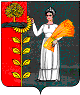 